Prefeitura Municipal de HortolândiaSecretaria de Educação, Ciência e TecnologiaEMEI MIGUEL CAMILLO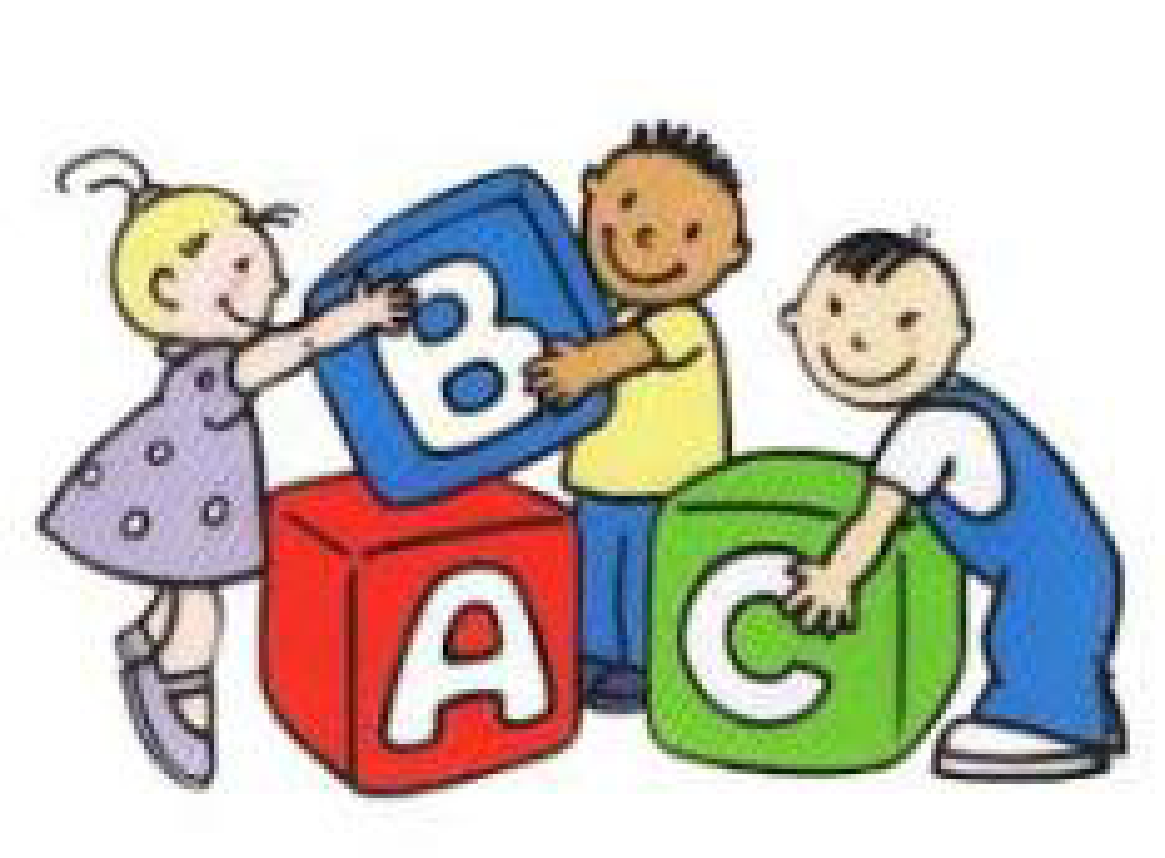 JARDIM IISemana 08 a 12 de março________________________________________________________Vamos cantar?Cantando a gente também aprende. Vamos aprender uma música nova?Disponivel em: https://youtu.be/zhvWvo9BfV0 Acesso em: 01/03/2021.Vamos brincar?Para fazer essa brincadeira vamos precisar apenas de uma bolinha. A brincadeira pode ser realizada a partir de duas pessoas. As duas crianças ficam de frente uma com a outra e a bolinha no meio. Precisamos de alguém para dar os comandos. Essa pessoa, falará alguma parte do corpo e de acordo com a comanda, vocês deverão colocar a mão nessa parte. Quando falar BOLINHA, quem pegar a bola primeiro ganha um ponto. Ganha quem chegar primeiro a 5 pontos. Disponível em: https://www.youtube.com/watch?v=qkpkbIiktXY Acesso em: 01/03/2021.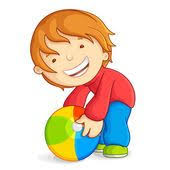 Hora da HistóriaEssa história é muito legal, vamos escutar? O nome dela é: Eu sou assim, o escritor é Heinz Janichhttps://youtu.be/sGJpjnWmg7Y Acesso em: 01/03/2021.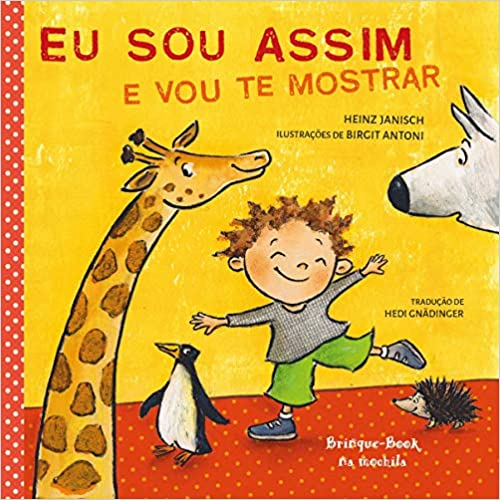 Desenho do corpo humanoVamos desenhar? Deite no chão ou em um papel grande e peça para alguém fazer o contorno do seu corpo. Vamos ver como fica legal? Desenhe roupas e complete as partes do corpo que faltam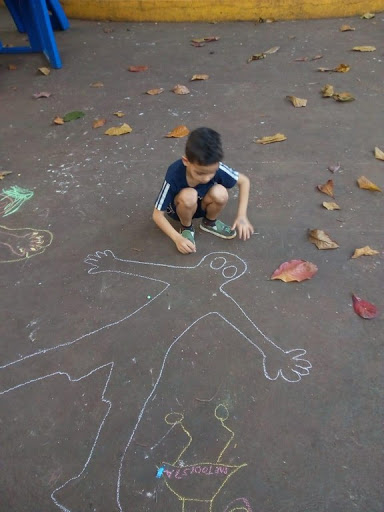 Você sabe fazer massinha de modelar?Vou ensinar você a fazer massinha de modelar, que tal? A receita é bem fácil e depois nós vamos fazer um corpo humano com a massinha, será que você consegue?O vídeo a seguir, mostra como é fácil, você só vai precisar de amido de milho e condicionador de cabelo Disponível em:https://youtu.be/ybEK_FjBg2E Acesso em: 01/03/2021.Depois que a massinha estiver pronta, vamos ver se você consegue montar um corpo humano?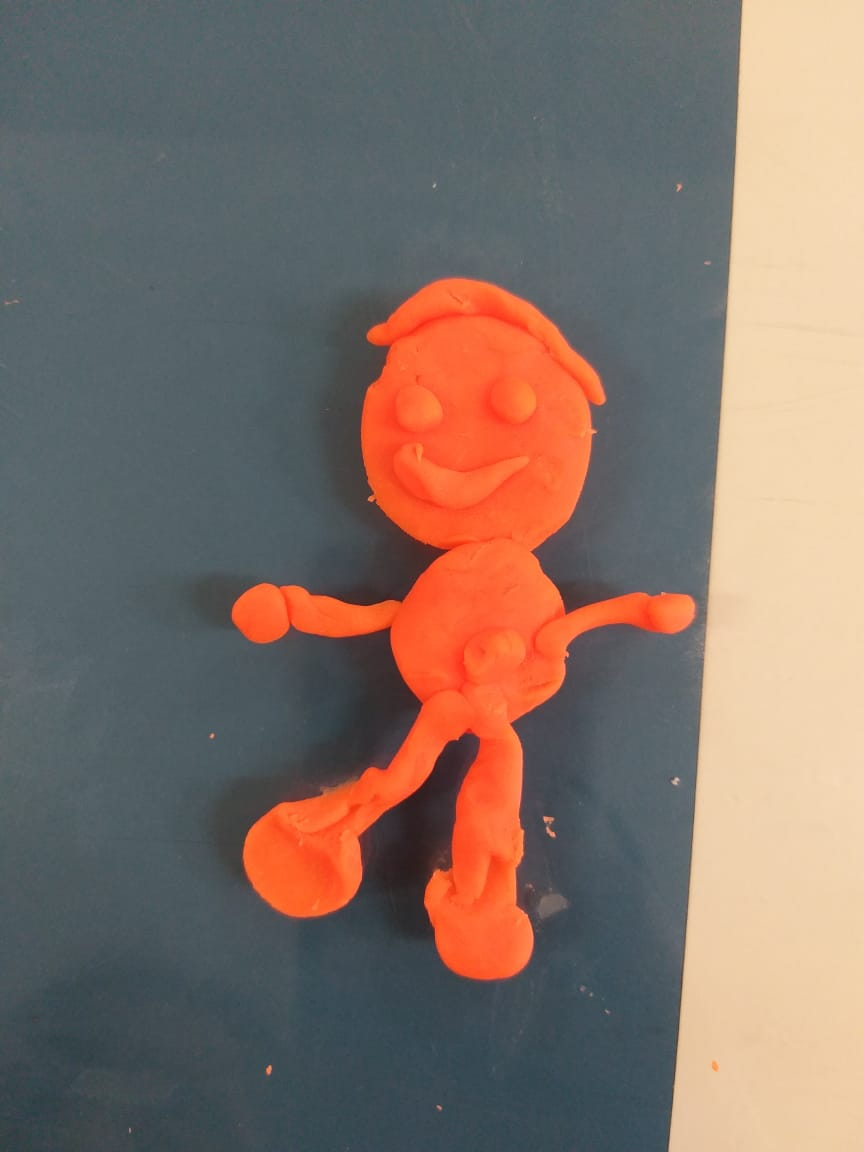 Guarde a massinha em um saquinho que a gente vai usar na próxima aula...Dia de joguinhoAposto que você adora joguinhos!!! Vamos aprender as partes do corpo através do joguinho? É só clicar no link e fazer o que o joguinho pede, vamos lá!Disponível em:  https://www.cokitos.pt/corpo-humano-para-4-5-anos/play/ Acesso em: 01/03/2021.Hora da HistóriaVocê gosta de tomar banho? Vamos escutar a historinha da Bibi, uma menina que não gostava de tomar banhoDisponível em: https://youtu.be/AbBB9ETqAoo Acesso em: 01/03/2021.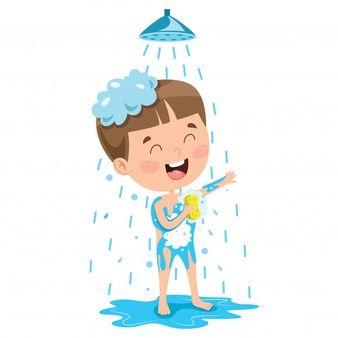 Banho na bonecaAgora que você já sabe como é importante tomar banho, vamos brincar de dar banho na boneca? Se você não tem uma boneca, pode usar um boneco qualquer.... Não se esqueça de esfregar nenhuma parte do corpo do seu boneco tá?!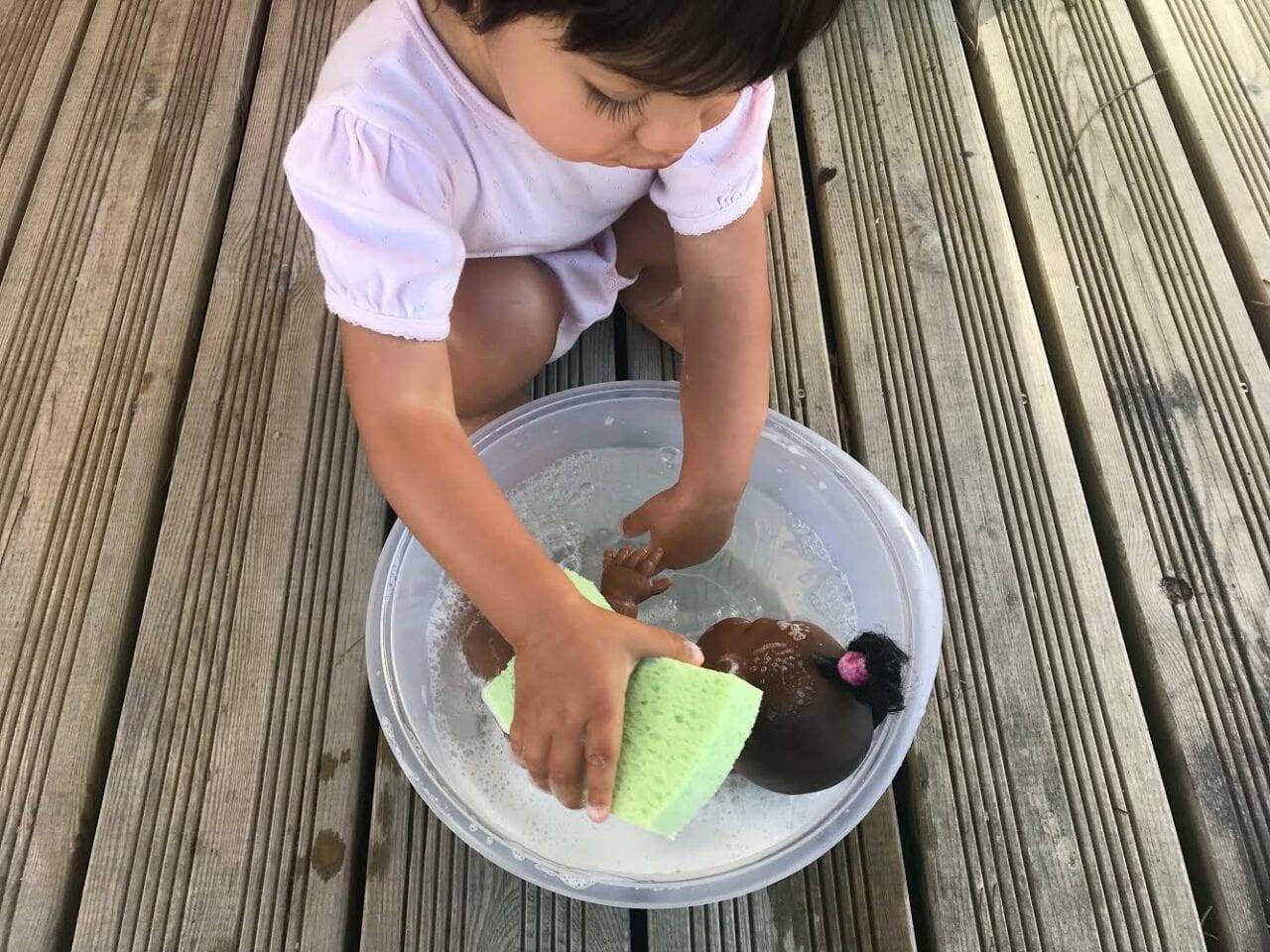 Produtos de higiene pessoalAgora que você já sabe tudo sobre higiene pessoal, que tal se escrever a primeira letra da palavra: SABONETE, SHAMPOO, CHUVEIRO, ÁGUA, ESPONJA? Podemos usar a massinha e fazer as letrinhas com ela, será que você consegue? Eu quero ver ...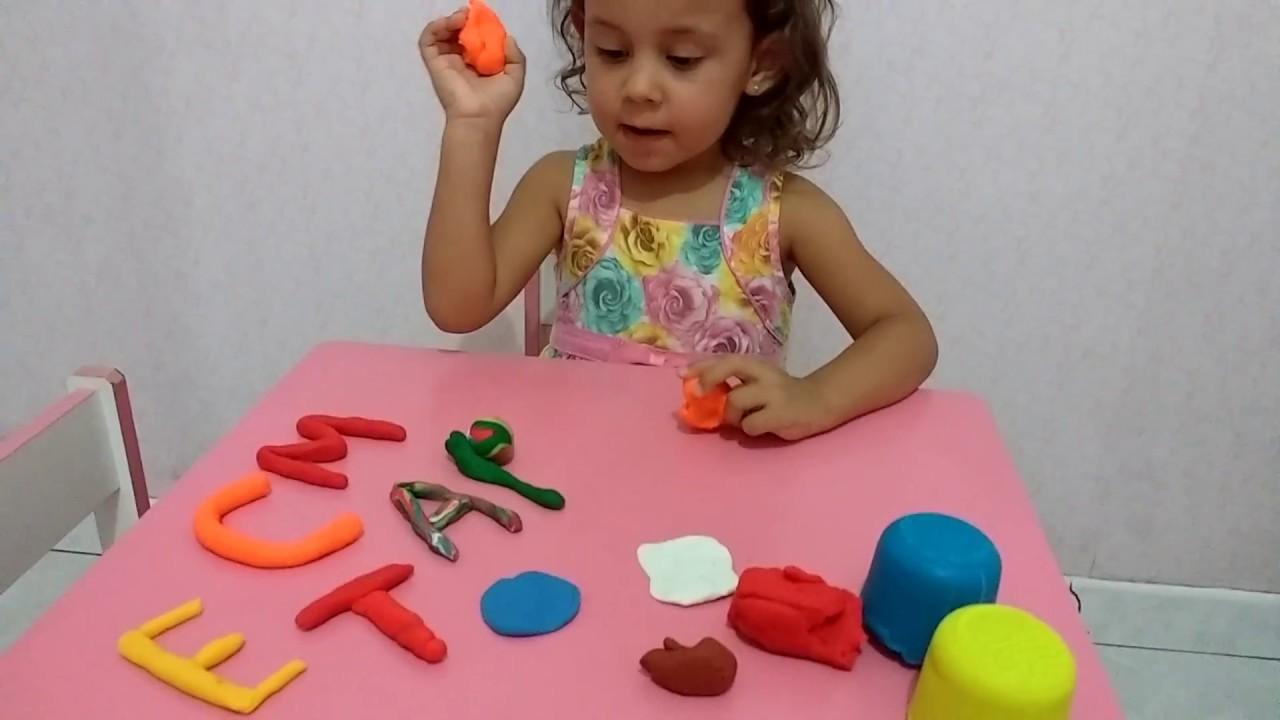 Xô CoronaVocês já sabem que a higiene é muito importante, mas vocês sabiam que lavando as mãos nós podemos nos prevenir do Coronavírus? Vamos escutar uma história e depois colocar em prática o que fala na história...Disponível em: https://youtu.be/_BvV3o0NClk Acesso em: 01/03/2021.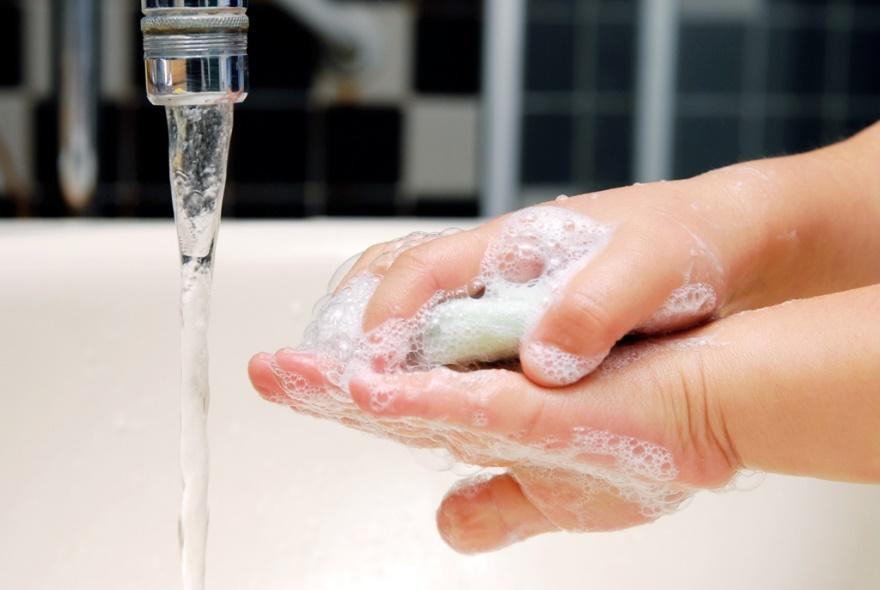 